Publicado en Granada el 14/11/2017 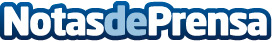 El pilates se presenta como método de introspección y conocimiento propioMuchos son los beneficios que se derivan de la práctica continuada del Pilates, a los que, además, hay que sumar la capacidad de adquirir una mayor reflexividad y consciencia de uno mismo
Datos de contacto:Sara ÁvilaNota de prensa publicada en: https://www.notasdeprensa.es/el-pilates-se-presenta-como-metodo-de Categorias: Otros deportes http://www.notasdeprensa.es